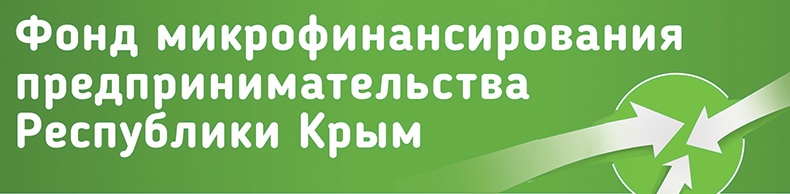 Перечень документов, предоставляемых Залогодателем в зависимости от вида залогового обеспечения:Примечание:   Фонд оставляет за собой право для принятия решения о предоставлении микрозайма потребовать от клиента дополнительные документы, не предусмотренные настоящим перечнем, исходя из особенностей предмета залога.* не рекомендуется принимать в залог транспортные средства/самоходные машины по которым Заемщик/Залогодатель представил Дубликат ПТС/ПСМПримечание:   Фонд оставляет за собой право для принятия решения о предоставлении микрозайма потребовать от клиента дополнительные документы, не предусмотренные настоящим перечнем, исходя из особенностей предмета залога.	Примечание: Сотрудниками Фонда могут быть запрошены документы, не предусмотренные настоящим перечнем, исходя из особенностей предмета залога.Примечание: Сотрудниками Фонда могут быть запрошены документы, не предусмотренные настоящим перечнем, исходя из особенностей предмета залогаПримечание: Сотрудниками Фонда могут быть запрошены документы, не предусмотренные настоящим перечнем, исходя из особенностей предмета залога. После предоставления документов по недвижимости или оборудованию (старше 1 года) необходимо предоставлять Отчет об оценке рыночной стоимости данного имущества (об этом дополнительно сообщается Фондом после предварительного анализа документов).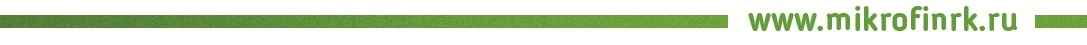 ПРИ ЗАЛОГЕ ДВИЖИМОГО ИМУЩЕСТВА (ОБОРУДОВАНИЯ)ПРИ ЗАЛОГЕ ДВИЖИМОГО ИМУЩЕСТВА (ОБОРУДОВАНИЯ)ПРИ ЗАЛОГЕ ДВИЖИМОГО ИМУЩЕСТВА (ОБОРУДОВАНИЯ)№Наименование документаФорма предоставления документа (оригинал/копия)1Документы, подтверждающие основание возникновения права собственности на передаваемое в залог имущество и его полную оплату (например: контракты, договора купли-продажи и иные договора, таможенные документы, платежные поручения, квитанции, кассовые чеки, накладные, счета-фактуры, товарные накладные  и другие документы, подтверждающие основание возникновения права собственности залогодателя на передаваемое в залог имущество и его полную оплату)ОригиналКопия, заверенная подписью уполномоченного лица и печатью (при наличии) залогодателя2Сертификаты качества и соответствия (в случаях, если это предусмотрено законодательством РФ)ОригиналКопия, заверенная подписью уполномоченного лица и печатью (при наличии) залогодателя3Техническая документация на оборудование (включает в себя: наименование, марка, модель, год выпуска, страна-изготовитель/производитель, заводской/серийный номер, общие технические характеристики и др.информацию) ОригиналКопия, заверенная подписью уполномоченного лица и печатью (при наличии) залогодателя4Справка о балансовой стоимости оборудования (по форме Фонда)Оригинал 5Документы, подтверждающие место хранения (нахождения, стоянки): например: Свидетельство о государственной регистрации права собственности; договор аренды недвижимости, Договор хранения/аренды склада и т.д.Копия, заверенная подписью уполномоченного лица и печатью (при наличии) залогодателя6Решение общего собрания участников юридического лица об одобрении совершения юридическим лицом сделки по передаче в залог имущества организации  - для юридических лиц/КФХОригиналПРИ ЗАЛОГЕ АВТОТРАНСПОРТНЫХ СРЕДСТВ, СЕЛЬСКОХОЗЯЙСТВЕННОЙ ТЕХНИКИ  И САМОХОДНЫХ МАШИНПРИ ЗАЛОГЕ АВТОТРАНСПОРТНЫХ СРЕДСТВ, СЕЛЬСКОХОЗЯЙСТВЕННОЙ ТЕХНИКИ  И САМОХОДНЫХ МАШИНПРИ ЗАЛОГЕ АВТОТРАНСПОРТНЫХ СРЕДСТВ, СЕЛЬСКОХОЗЯЙСТВЕННОЙ ТЕХНИКИ  И САМОХОДНЫХ МАШИН№Наименование документаФорма предоставления документа (оригинал/копия)1ПТС (паспорт транспортного средства) для автомашин общегражданского и специализированного применения*Оригинал Оригинал Оригинал2ПСМ (паспорт самоходной машины)Оригинал Оригинал Оригинал3Свидетельство о регистрации транспортного средства или свидетельство о регистрации машиныОригинал Оригинал Оригинал4При наличии ЭПТС (электронный паспорт транспортного средства) предоставляется: - выписка из электронного паспорта транспортного средства (на бумажном носителе с читаемым QR – кодом)- Договор купли-продажи транспортного средства и акт приема-передачи транспортного средства Копия, заверенная подписью уполномоченного лица и печатью залогодателя. Оригинал5Решение общего собрания участников юридического лица об одобрении совершения юридическим лицом сделки по передаче в залог имущества организации  - для юридических лиц/КФХОригиналПРИ ЗАЛОГЕ СТРОЕНИЯ (ЗДАНИЯ, СООРУЖЕНИЯ, ЖИЛОЙ ДОМ)ПРИ ЗАЛОГЕ СТРОЕНИЯ (ЗДАНИЯ, СООРУЖЕНИЯ, ЖИЛОЙ ДОМ)ПРИ ЗАЛОГЕ СТРОЕНИЯ (ЗДАНИЯ, СООРУЖЕНИЯ, ЖИЛОЙ ДОМ)ПРИ ЗАЛОГЕ СТРОЕНИЯ (ЗДАНИЯ, СООРУЖЕНИЯ, ЖИЛОЙ ДОМ)№ГруппадокументовНаименование документовФорма предоставления документа (оригинал/копия)1Правоустанавливающие документы:документы основания, указанные в свидетельстве о государственной регистрации права/ Выписке из ЕГРП/ Выписке из ЕГРН - договора купли-продажи, ренты, мены, дарения, наследство, приватизация, акты (гос.власти или местного самоуправления), судебные решения (вступившие в законную силу) и иные, документы, предусмотренные законодательством РФ.Оригинал/Копия, заверенная подписью уполномоченного лица и печатью залогодателя2Правоподтверждающие документы:-  свидетельство о государственной регистрации права (если регистрация была осуществлена до 15.07.2016г.)- выписка из ЕГРП, удостоверяющая регистрацию права (если регистрация была после 15.07.2016г. и до 31.12.2016г.)- выписка из ЕГРН об основных характеристиках и зарегистрированных правах на объект недвижимости – с содержанием данных о документах основаниях (в случае регистрации права с 01.01.2017г.)Оригинал/Копия, заверенная подписью уполномоченного лица и печатью залогодателя3Документы технического и кадастрового учёта:- Кадастровый паспорт (при наличии)- технический паспорт БТИ или технический план,  содержащий экспликацию и поэтажный план помещения недвижимого имущества- отчет о рыночной и ликвидационной стоимости имущества (с обязательным приложением цветных фотографий залогового имущества,   составленный не ранее 6 месяцев до момента подачи заявления на получение микрозайма - Паспорт БТИ (украинский, при наличии)Оригинал/Копия, заверенная подписью уполномоченного лица и печатью залогодателяоригинал4Документы по земле- выписка по кадастру (для подтверждения площади участка и его установленных границ),  межевой план;- в случае собственности:  -  свидетельство о государственной регистрации права (если регистрация была осуществлена до 15.07.2016г.)- выписка из ЕГРП, удостоверяющая регистрацию права (если регистрация была после 15.07.2016г. и до 31.12.2016г.)- выписка из ЕГРН об основных характеристиках и зарегистрированных правах на объект недвижимости – с содержанием данных о документах основаниях (в случае регистрации права с 01.01.2017г.)Документы основания: документы основания, указанные в свидетельстве о государственной регистрации права/ Выписке из ЕГРП/ Выписке из ЕГРН – договора купли-продажи, ренты, мены, дарения, наследство, приватизация, акты (гос.власти или местного самоуправления), судебные решения (вступившие в законную силу) и иные документы, предусмотренные законодательством РФ.- в случае аренды: - договор аренды, со всеми приложениями и дополнениями - документы, подтверждающие оплату арендной платы (справка об отсутствии задолженности)- уведомление для собственника земельного участка о предоставлении права аренды на земельный участок в залог, в случае если земельный участок находится в государственной или муниципальной собственности со сроком договора аренды более 5 лет,- согласие  собственника земельного участка на залог права аренды,  в случае если земельный участок находится в государственной или муниципальной собственности со сроком договора аренды менее 5 лет или в случае, наличия в договоре аренды требования об обязательном письменном согласии  - независимая оценка права аренды -  документ, подтверждающий право собственности арендодателя (при необходимости)Оригинал/Копия, заверенная подписью уполномоченного лица и печатью залогодателяоригиналОригиналоригиналоригиналоригинал5Иные документы- в случае залога жилого дома- выписка домовой книги, домовая книга, заверенная Залогодателем,  выписка из лицевого счета, справка о зарегистрированных лицах (из организации, в ведомстве которой находится жилищный фонд) или иной документ, содержащий информацию о лицах, зарегистрированных в жилом помещении;- разрешение органов опеки и попечительства на проведение сделки купли-продажи предмета залога, собственником которого (полностью или в доле в праве общей собственности) является несовершеннолетний или лицо, находящееся под опекой или попечительством, или в котором проживают следующие категории граждан – членов семьи собственника жилого помещения.-  в случае залога жилой недвижимости - документы, подтверждающие наличие у залогодателя права собственности на альтернативное (второе) место жительства, зарегистрированное согласно действующего законодательства РФ  (выписка, ЕГРН, Выписка ЕГРП, свидетельство  о государственной регистрации права) -  альтернативное (второе) место жительства, не должно быть обременено правами третьих лиц, влекущими возможность утраты права собственности на указанный объект недвижимости.Решение общего собрания участников юридического лица об одобрении совершения юридическим лицом сделки по передаче в залог имущества организации  - для юридических лиц/КФХоригиналОригинал/Копия, заверенная подписью уполномоченного лица и печатью залогодателя (при наличии)6Документы, подтверждающие наличие/отсутствие обремененийВыписка из ЕГРН (Единый государственный реестр недвижимости) об основных характеристиках и зарегистрированных правах на объект недвижимости/Выписка из  ЕГРН (Единый государственный реестр недвижимости) об объекте недвижимости сроком действия не более 30 дней -  с обязательным  содержанием данных о документах основанияхВыписка из ЕГРН (Единый государственный реестр недвижимости) об основных характеристиках и зарегистрированных правах на объект недвижимости/Выписка из  ЕГРН (Единый государственный реестр недвижимости) об объекте недвижимости после регистрации договора ипотеки (при необходимости)оригиналпри залоге земельного участкапри залоге земельного участкапри залоге земельного участкапри залоге земельного участка№ГруппадокументовНаименование документовФорма предоставления документа (оригинал/копия)1Правоустанавливающие документыдокументы основания, указанные в свидетельстве о государственной регистрации права/ Выписке из ЕГРП/ Выписке из ЕГРН - договора купли-продажи, ренты, мены, дарения, наследство, приватизация, акты (гос.власти или местного самоуправления), судебные решения (вступившие в законную силу) и иные, документы, предусмотренные законодательством РФ.Оригинал/Копия, заверенная подписью уполномоченного лица и печатью залогодателя2Правоподтверждающие документы -  свидетельство о государственной регистрации права (если регистрация была осуществлена до 15.07.2016г.)- выписка из ЕГРП, удостоверяющая регистрацию права (если регистрация была после 15.07.2016г. и до 31.12.2016г.)- выписка из ЕГРН об основных характеристиках и зарегистрированных правах на объект недвижимости – с содержанием данных о документах основаниях (в случае регистрации права с 01.01.2017г.)Оригинал/Копия, заверенная подписью уполномоченного лица и печатью залогодателя3Документы технического и кадастрового учёта- межевой план/технический план - отчет о рыночной и ликвидационной стоимости имущества (с обязательным приложением цветных фотографий залогового имущества,   составленный не ранее 6 месяцев до момента подачи заявления на получение микрозайма Оригинал/Копия, заверенная подписью уполномоченного лица и печатью залогодателя4Документы, подтверждающие наличие/отсутствие обремененийВыписка из ЕГРН (Единый государственный реестр недвижимости) об основных характеристиках и зарегистрированных правах на объект недвижимости/Выписка из  ЕГРН (Единый государственный реестр недвижимости) об объекте недвижимости сроком действия не более 30 дней - с обязательным  содержанием данных о документах основанияхВыписка из ЕГРН (Единый государственный реестр недвижимости) об основных характеристиках и зарегистрированных правах на объект недвижимости/Выписка из  ЕГРН (Единый государственный реестр недвижимости) об объекте недвижимости после регистрации договора ипотеки (при необходимости)ОригиналОригинал5Иные документы Решение общего собрания участников юридического лица об одобрении совершения юридическим лицом сделки по передаче в залог имущества организации  - для юридических лиц/КФХОригиналпри залоге Квартиры или нежилого помещенияпри залоге Квартиры или нежилого помещенияпри залоге Квартиры или нежилого помещенияпри залоге Квартиры или нежилого помещения№ГруппадокументовНаименование документовФорма предоставления документа (оригинал/копия)1Правоустанавливающие документы:- документы основания, указанные в свидетельстве о государственной регистрации права/ Выписке из ЕГРП/ Выписке из ЕГРН - договора купли-продажи, ренты, мены, дарения, наследство, приватизация, акты (гос.власти или местного самоуправления), судебные решения (вступившие в законную силу) и иные, документы, предусмотренные законодательством РФ.Оригинал/Копия, заверенная подписью уполномоченного лица и печатью залогодателя2Правоподтверждающие документы: -  свидетельство о государственной регистрации права (если регистрация была осуществлена до 15.07.2016г.)- выписка из ЕГРП, удостоверяющая регистрацию права (если регистрация была после 15.07.2016г. и до 31.12.2016г.)- выписка из ЕГРН об основных характеристиках и зарегистрированных правах на объект недвижимости – с содержанием данных о документах основаниях (в случае регистрации права с 01.01.2017г.)Оригинал/Копия, заверенная подписью уполномоченного лица и печатью залогодателя3Документы технического и кадастрового учёта:- Кадастровый паспорт (при наличии)- технический паспорт БТИ или технический план,  содержащий экспликацию и поэтажный план помещения недвижимого имущества- отчет о рыночной и ликвидационной стоимости имущества (с обязательным приложением цветных фотографий залогового имущества,   составленный не ранее 6 месяцев до момента подачи заявления на получение микрозайма - Паспорт БТИ (украинский, при наличии)Оригинал/Копия, заверенная подписью уполномоченного лица и печатью залогодателяоригинал4Иные Документы- при залоге квартиры - выписка из лицевого счета,  справка о зарегистрированных лицах (из организации, в ведомстве которой находится жилищный фонд) или иной документ, содержащий информацию о лицах, зарегистрированных в жилом помещении;- при залоге квартиры - разрешение органов опеки и попечительства на проведение сделки купли-продажи предмета залога, собственником которого (полностью или в доле в праве общей собственности) является несовершеннолетний или лицо, находящееся под опекой или попечительством, или в котором проживают следующие категории граждан – членов семьи собственника жилого помещения.-   при залоге квартиры - документы, подтверждающие наличие у залогодателя права собственности на альтернативное (второе) место жительства, зарегистрированное согласно действующего законодательства РФ  (выписка, ЕГРН, Выписка ЕГРП, свидетельство  о государственной регистрации права) -  альтернативное (второе) место жительства, не должно быть обременено правами третьих лиц, влекущими возможность утраты права собственности на указанный объект недвижимости.Решение общего собрания участников юридического лица об одобрении совершения юридическим лицом сделки по передаче в залог имущества организации  - для юридических лиц/КФХОригиналОригиналОригиналоригинал5Документы, подтверждающие наличие/отсутствие обремененийВыписка из ЕГРН (Единый государственный реестр недвижимости) об основных характеристиках и зарегистрированных правах на объект недвижимости/Выписка из  ЕГРН (Единый государственный реестр недвижимости) об объекте недвижимости сроком действия не более 30 дней - с обязательным  содержанием данных о документах основанияхВыписка из ЕГРН (Единый государственный реестр недвижимости) об основных характеристиках и зарегистрированных правах на объект недвижимости/Выписка из  ЕГРН (Единый государственный реестр недвижимости) об объекте недвижимости после регистрации договора ипотеки (при необходимости)Оригиналоригиналг. Симферополь, пр. Кирова, 1, этаж 5, оф.251+7-978-999-0-777; fond.mikrofinansrk@mail.ru